健康申报承诺书本人（姓名：            身份证号：                 手机号码：                    ），我已了解疫情防控各项要求和措施。现郑重承诺以下事项：本人充分理解并遵守命题/阅卷期间各项防疫安全要求。本人命题/阅卷期间自行做好防护工作，自觉配合体温测量等工作。三、本人接受并如实回答以下流行病学调查，保证所填报内容真实准确。如有虚假或不实承诺、隐瞒病史、隐瞒旅居史和接触史、自行服药隐瞒症状、瞒报漏报健康情况、逃避防疫措施的，本人愿承担相应法律责任。本人承诺：本人及同住人员近7日内无中高低风险地区旅居史。承诺人（签字）：                       日期： 2022年     月      日是否为新冠肺炎确诊病人、疑似病人、无症状感染者是否为新冠肺炎确诊病人、疑似病人、无症状感染者是否为新冠肺炎确诊病人、疑似病人、无症状感染者是□是□否□近7天是否与新冠肺炎确诊病人、疑似病人、无症状感染者有密切接触近7天是否与新冠肺炎确诊病人、疑似病人、无症状感染者有密切接触近7天是否与新冠肺炎确诊病人、疑似病人、无症状感染者有密切接触是□是□否□近期是否接触过密接或者次密接人员近期是否接触过密接或者次密接人员近期是否接触过密接或者次密接人员是□是□否□是否有发热、干咳、乏力、腹泻等相关症状是否有发热、干咳、乏力、腹泻等相关症状是否有发热、干咳、乏力、腹泻等相关症状是□是□否□近7天是否去过国内高中低风险区近7天是否去过国内高中低风险区近7天是否去过国内高中低风险区是□：          （省/市/区）是□：          （省/市/区）否□近期是否接触过高中低风险区旅居人员近期是否接触过高中低风险区旅居人员近期是否接触过高中低风险区旅居人员是□是□否□近10天是否有国外或港台地区旅居史近10天是否有国外或港台地区旅居史近10天是否有国外或港台地区旅居史是□：       （国家/地区）是□：       （国家/地区）否□命题/阅卷工作前48小时进行核酸检测，检测结果正常命题/阅卷工作前48小时进行核酸检测，检测结果正常命题/阅卷工作前48小时进行核酸检测，检测结果正常是□是□否□请扫码查询防疫信息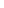 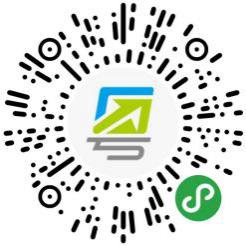 健康码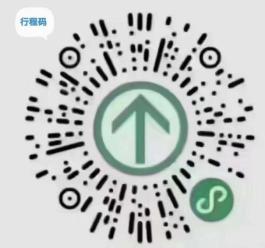 行程码行程码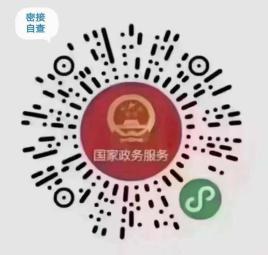 密接自查密接自查备注说明：健康码为 （绿□ 、黄□ 、红□ ）码。备注说明：健康码为 （绿□ 、黄□ 、红□ ）码。备注说明：健康码为 （绿□ 、黄□ 、红□ ）码。备注说明：健康码为 （绿□ 、黄□ 、红□ ）码。备注说明：健康码为 （绿□ 、黄□ 、红□ ）码。备注说明：健康码为 （绿□ 、黄□ 、红□ ）码。